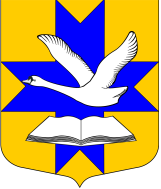 Администрация  муниципального образованияБольшеколпанское  сельское поселениеГатчинского муниципального районаЛенинградской области ПОСТАНОВЛЕНИЕот «07" декабря 2015 г.						                 № 479В соответствии с Федеральным законом от 06.10.2003 № 131-ФЗ «Об общих принципах организации местного самоуправления в Российской Федерации», Указом Президента Российской Федерации от 24.03.2014 № 172 «О Всероссийском физкультурно-спортивном комплексе "Готов к труду и обороне" (ГТО), на основании постановления Правительства Российской Федерации от 11.06.2014 № 540 «Об утверждении Положения о Всероссийском физкультурно-спортивном комплексе "Готов к труду и обороне" (ГТО)», а также в целях содействия поэтапному внедрению Всероссийского физкультурно-спортивного комплекса "Готов к труду и обороне" (ГТО) на территории муниципального образования Большеколпанское сельское поселение:ПОСТАНОВЛЯЕТ:1. Образовать координационный совет по внедрению и реализации Всероссийского физкультурно-спортивного комплекса "Готов к труду и обороне" (ГТО) на территории муниципального образования Большеколпанское сельское поселение.2. Утвердить Положение о координационном совете по внедрению и реализации Всероссийского физкультурно-спортивного комплекса "Готов к труду и обороне" (ГТО) на территории муниципального образования Большеколпанское сельское поселение и состав координационного совета согласно приложениям 1 и 2 к настоящему постановлению.3. Настоящее постановление подлежит опубликованию и размещению на официальном сайте муниципального образования Большеколпанское сельское поселение Гатчинского муниципального района Ленинградской области.                  Глава администрации                                                               М.В. БычининаИсп.: Е.В. Кузьмина                                 УТВЕРЖДЕНО   постановлением администрации Большеколпанского сельского поселения                                                                                   от «07» декабря 2015 г. № 479(Приложение 1)ПОЛОЖЕНИЕО КООРДИНАЦИОННОМ СОВЕТЕ ПО ВНЕДРЕНИЮ И РЕАЛИЗАЦИИВСЕРОССИЙСКОГО ФИЗКУЛЬТУРНО-СПОРТИВНОГО КОМПЛЕКСА"ГОТОВ К ТРУДУ И ОБОРОНЕ" (ГТО) НА ТЕРРИТОРИИ МУНИЦИПАЛЬНОГО ОБРАЗОВАНИЯ БОЛЬШЕКОЛПАНСКОЕ СЕЛЬСКОЕ ПОСЕЛЕНИЕ1. Общие положения1.1. Настоящим Положением определяется порядок формирования и деятельности Координационного совета по внедрению и реализации Всероссийского физкультурно-спортивного комплекса "Готов к труду и обороне" (ГТО) на территории муниципального образования  Большеколпанское сельское поселение (далее - координационный совет).1.2. Координационный совет в своей деятельности руководствуется Конституцией Российской Федерации, федеральными законами и иными нормативными правовыми актами Российской Федерации, нормативными правовыми актами Ленинградской области, муниципальными правовыми актами и настоящим Положением.2. Задачи координационного советаЗадачами координационного совета являются:- подготовка предложений по выработке и реализации мероприятий по поэтапному внедрению Всероссийского физкультурно-спортивного комплекса "Готов к труду и обороне" (ГТО) на территории муниципального образования Большеколпанское сельское поселение;- рассмотрение вопросов, связанных с поэтапным внедрением Всероссийского физкультурно-спортивного комплекса "Готов к труду и обороне" (ГТО) на территории муниципального образования Большеколпанское сельское поселение, в том числе с участием общественных организаций.3. Права координационного советаКоординационный совет имеет право:- запрашивать и получать от органов власти, общественных и иных организаций материалы и информацию, необходимые для деятельности координационного совета;- приглашать на заседания координационного совета представителей органов местного самоуправления, общественных и иных организаций;- привлекать экспертов и специалистов для консультаций, изучения, подготовки и рассмотрения вопросов по решению задач, возложенных на координационный совет;- создавать рабочие группы в целях решения задач координационного совета.4. Организация деятельности координационного совета4.1. Координационный совет формируется в составе председателя координационного совета, заместителя председателя координационного совета, членов координационного совета и секретаря координационного совета.Состав координационного совета утверждается постановлением администрации Большеколпанского сельского поселения.4.2. Председатель координационного совета:осуществляет общее руководство деятельностью координационного совета, координирует работу членов координационного совета;принимает решение о проведении внеочередного заседания координационного совета;утверждает решения о создании рабочих групп из числа членов координационного совета и назначает их руководителей;контролирует выполнение решений координационного совета.4.3. В отсутствие председателя координационного совета его обязанности исполняет заместитель председателя координационного совета либо по поручению председателя координационного совета иное лицо из числа членов координационного совета.4.4. Члены координационного совета имеют право:вносить предложения по формированию повестки дня заседания координационного совета;вносить предложения по обсуждаемым на заседаниях координационного совета вопросам;в соответствии с планом работы координационного совета в установленном порядке знакомиться с документами и материалами по вопросам, внесенным на обсуждение координационного совета, на стадии их подготовки;в случае невозможности участия в заседании координационного совета представить в письменной форме мнение, которое учитывается при определении наличия кворума и результатов голосования.4.5. Секретарь координационного совета организует подготовку заседаний координационного совета, в том числе:извещает членов координационного совета и приглашенных на заседание координационного совета лиц о дате, времени, месте и повестке дня заседания не позднее чем за пять рабочих дней до заседания координационного совета;оформляет протокол заседания координационного совета в течение трех рабочих дней со дня проведения заседания координационного совета.В отсутствие секретаря координационного совета на заседании координационного совета его обязанности исполняет избранный большинством голосов присутствующих на заседании член координационного совета.4.6. Заседания координационного совета проводятся не реже одного раза в 6 месяцев.Основанием для проведения внеочередного заседания координационного совета является мотивированное предложение членов координационного совета с перечнем предлагаемых для обсуждения вопросов и датой созыва внеочередного заседания.4.7. Заседание координационного совета правомочно, если на нем присутствует более половины членов координационного совета.4.8. Решения координационного совета принимаются простым большинством голосов присутствующих на заседании членов координационного совета путем открытого голосования. При равенстве голосов решающим является голос председательствующего на заседании.В случае несогласия с принятым решением член координационного совета имеет право изложить в письменном виде особое мнение, которое подлежит приобщению к протоколу заседания координационного совета.4.9. Решения координационного совета носят рекомендательный характер и оформляются протоколом, который подписывается председательствующим на заседании координационного совета и секретарем координационного совета.4.10. Координационный совет осуществляет свою деятельность на безвозмездной основе.УТВЕРЖДЕНОпостановлением администрации Большеколпанского сельского поселения                                                                                   от «07» декабря 2015 г. № 479(Приложение 1)СОСТАВКООРДИНАЦИОННОГО СОВЕТА ПО ВНЕДРЕНИЮ И РЕАЛИЗАЦИИВСЕРОССИЙСКОГО ФИЗКУЛЬТУРНО-СПОРТИВНОГО КОМПЛЕКСА"ГОТОВ К ТРУДУ И ОБОРОНЕ" (ГТО) НА ТЕРРИТОРИИ МУНИЦИПАЛЬНОГО ОБРАЗОВАНИЯ БОЛЬШЕКОЛПАНСКОЕ СЕЛЬСКОЕ ПОСЕЛЕНИЕОб образовании координационного совета по внедрению и реализации Всероссийского физкультурно-спортивного комплекса "Готов к труду и обороне" (ГТО) на территории муниципального образования Большеколпанское сельское поселениеПредседатель координационного совета:Паращишин Юрий ВладимировичДепутат муниципального образования Большеколпанское сельское поселениеЗаместитель председателя координационного совета:Логинов Андрей Геннадьевич Тренер МБОУ ДО «Гатчинская районная ДЮСШ»Секретарь координационного совета:Кузьмина Екатерина ВладимировнаНачальник отдела по вопросам местного самоуправления администрации Большеколпанского сельского поселенияЧлены координационного совета:Шалаев Сергей АлександровичЗаместитель главы администрации Большеколпанского сельского поселенияФедорова Ирина ВениаминовнаДиректор МКУК «Большеколпанский центр культуры, спорта и молодежной политики»Чурсина Татьяна АлександровнаДепутат муниципального образования Большеколпанское сельское поселение Алексеева Евгения ВалерьевнаГлавный врач Большеколпанской амбулатории